Publicado en  el 04/11/2015 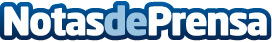 El CCT trae a sus fogones al equipo de 'Malvasía' para elaborar el menú del restaurante-escuelaEl Centro de Cualificación Turística (CCT) acogió ayer una jornada del ciclo ‘Hoy cocinamos con’, que contó con el restaurante ‘Malvasía’ de Playa Honda, como establecimiento invitadoDatos de contacto:Nota de prensa publicada en: https://www.notasdeprensa.es/el-cct-trae-a-sus-fogones-al-equipo-de_1 Categorias: Gastronomía Murcia Entretenimiento Turismo http://www.notasdeprensa.es